   Základní škola a Mateřská škola Hlohovec, příspěvková organizace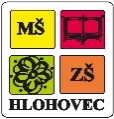                 Dolní konec 239, 691 43 Hlohovec, IČO 70982554, tel.: 519 354 107                hlohovec.zs@tiscali.cz , www.zshlohovec.czHYGIENICKO – DEZINFEKČNÍ PLÁN  2021V souladu s ustanovením manuálu MŠMT ke dni 17. 8. 2021 SOUBOR DOPORUČENÍ PRO ŠKOLY A ŠKOLSKÁ ZAŘÍZENÍ VE ŠKOLNÍM ROCE 2021/2022 VZHLEDEM KE COVID-19, PROVOZ A TESTOVÁNÍ, stanovuji tento Hygienicko-dezinfekční plán. V případě změny legislativy bude plán průběžně aktualizován.HYGIENICKÁ PRAVIDLA A STANDARD ÚKLIDUKaždá osoba je povinna si při vstupu do budovy školy a ve společných prostorech zakrýt dýchací cesty, a to takovým ochranným prostředkem dýchacích cest, který je uveden v aktuálně platném mimořádném opatření MZd. Z povinnosti nosit ochranu dýchacích cest jsou plošně vyjmuty osoby stanovené aktuálně platným mimořádným opatřením (typicky např. při konzumaci potravin, nápojů a další).U vstupu do budovy školy, do jídelny a u tělocvičen jsou k dispozici prostředky k dezinfekci rukou v nádobách s dávkovačem. V co nejkratším čase po příchodu do budovy si každý důkladně 20 až 30 sekund umyje ruce vodou a mýdlem z dávkovače, popřípadě provede dezinfekci rukou, a následně dodržuje hygienu rukou po celou dobu svého pobytu ve škole. Je zajištěno bezpečné sušení rukou – nejlépe ručníky na jedno použití, případně vysoušeči rukou.Velmi důležitým preventivním faktorem je časté a intenzivní větrání učeben a ostatních využívaných prostor školy, a to nejlépe okny – čerstvým vzduchem. Větrání učeben se provádí opakovaně, krátkodobě a intenzivně o přestávce i během vyučovací hodiny.Úklid a dezinfekce hygienických zařízení probíhá vícekrát denně.
Probíhá průběžné větrání šatních prostor, zejména před příchodem žáků do školy, po zahájení vyučování a po odchodu žáků ze školy po skončení vyučování. Vyprazdňování odpadkových košů je prováděno minimálně jednou denně.Denně se provádí důkladný úklid všech místností. Úklid povrchů a ploch se provádí na mokro, případně s použitím dezinfekčního přípravku, koberce se vysávají. Je kladen důraz na dezinfekci (provádět ji podle konkrétních podmínek několikrát denně) povrchů nebo předmětů, které používá větší počet lidí (např. kliky dveří, spínače světla, klávesnice a počítačové myši, baterie u umyvadel, splachovadla, tlačítka u zásobníků mýdel či dezinfekce).Úklidový personál je informován o hygienických zásadách a o potřebě čištění a dezinfekce povrchů a předmětů. Škola výslovně určí, kdo, kdy, kde, co a čím bude čistit a dezinfikovat. Přípravky je nezbytné používat podle pokynů výrobce uvedené na etiketě (vhodnost pro povrch, typ působení, způsob aplikace, koncentrace, kontaktní čas atd.).Škola zajistí praní prádla při dostatečně vysokých teplotách nad 60 °C. Z důvodu minimalizace šíření viru vzduchem se použité prádlo neprotřepává, jeho třídění se provádí ve vyčleněné místnosti. Školní jídelna musí respektovat zásady správné výrobní a hygienické praxe. Je důležité, aby se zajistilo mytí nádobí při dostatečně vysokých teplotách (mycí proces min. 60 °C). Při ručním mytí je nutné zajistit finální oplach vodou o teplotě min. 85 °C.Škola je vybavena:Čisticími a dezinfekčními prostředky – tak, aby nedošlo k výpadku po spotřebování zásob. Na koronavirus působí dezinfekční přípravky s virucidní aktivitou. Na etiketě přípravku by měla být uvedena účinná koncentrace dezinfekčního přípravku a čas působení. Dezinfekčními prostředky na dezinfekci rukou s virucidní aktivitou – za účelem jejich průběžného doplňování do dávkovačů. Bezkontaktním teploměrem.Přiměřeným počtem roušek a respirátorů pro žáky pro případ zapomenutí nebo znehodnocení roušky žáka.Školní stravování:Při poskytování školního stravování je vhodné dodržovat níže uvedená doporučení, pokud nestanoví KHS, vláda nebo MZd jinak:V rámci možností školy zajistit oddělení či co nejmenší kontakt různých skupin. Hygiena a úklid podle pravidel stanovených v předchozím textu. Důraz na nutnost mytí (případně dezinfekci) rukou před odebráním stravy. Doporučeno neumožnit samoobslužný výdej.Personál školní kuchyně má při vydávání školních pokrmů nasazeny ochranné prostředky dýchacích cest, pokud to aktuálně platné mimořádné opatření MZd stanovuje. Cizí strávníci a žáci strávníci, kteří se vzdělávají distančním způsobem, musí mít pro konzumaci vyčleněný samostatný čas nebo oddělený prostor a po ukončení stravování musí být stoly a židle očištěny a dezinfikovány. Pro výdej stravy cizím strávníkům je nutné nastavit pravidla pro manipulaci s doneseným nádobím tak, aby nebyl ohrožen zdravotně nezávadný provoz školní jídelny. Hlohovec 31.8.2021                                                                             Mgr. Hana Sítková								Ředitelka školy